Subtract decimals within 1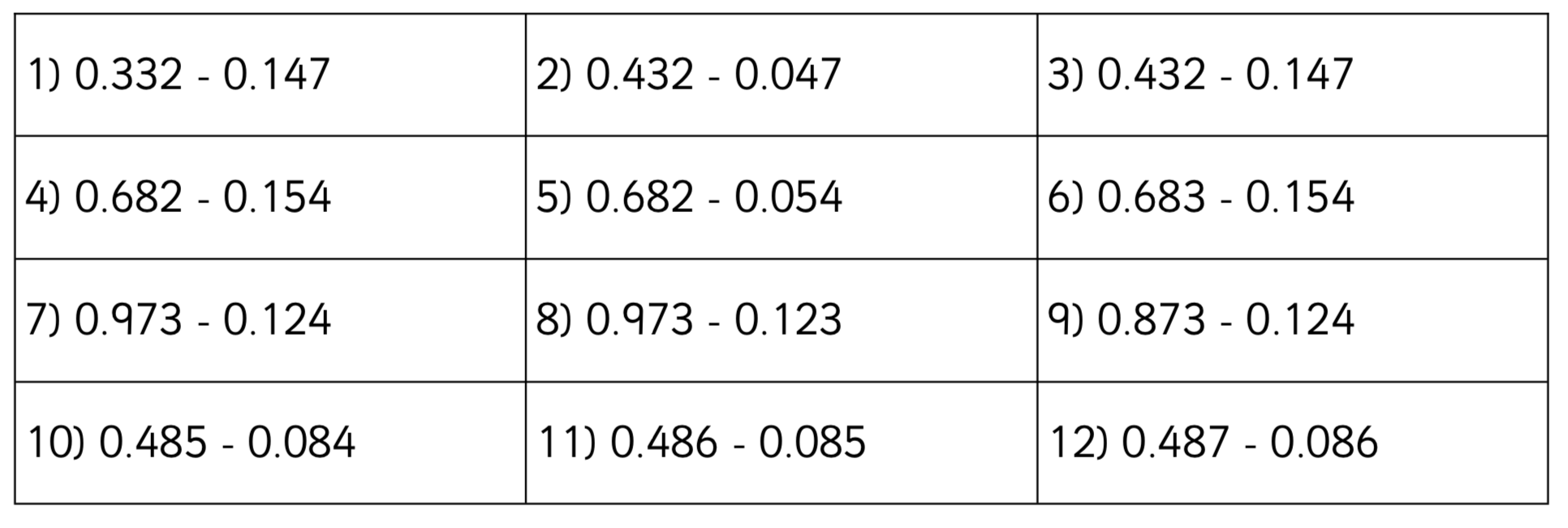 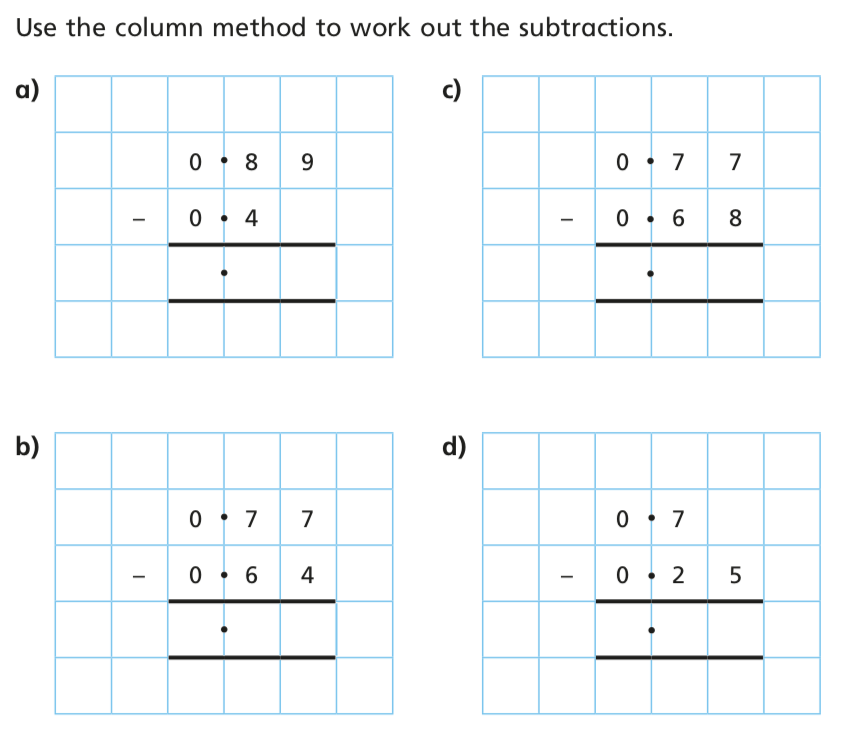 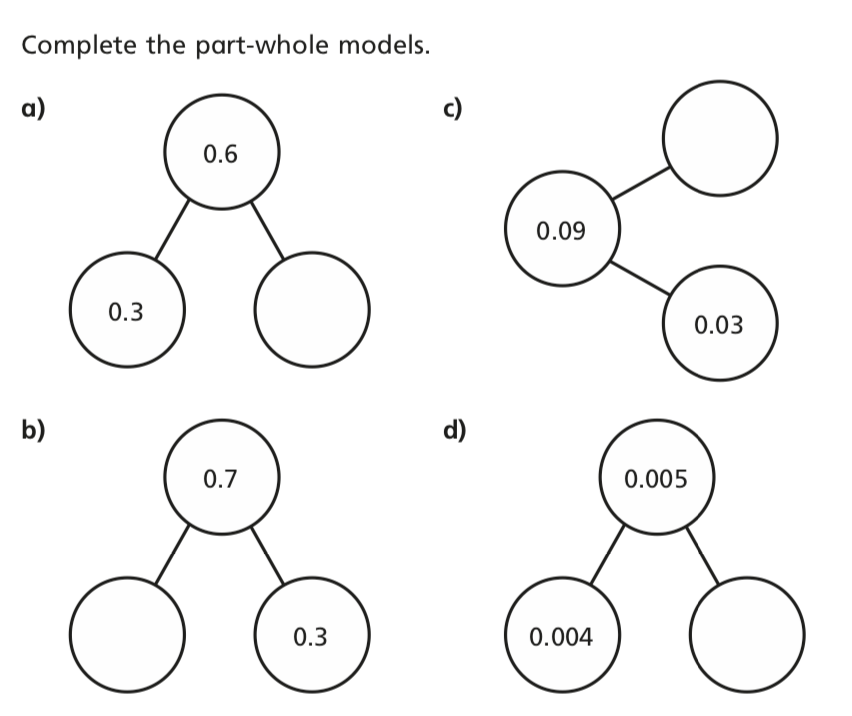 